PREDICTING FEATURES OF VISCERAL STENTS FAILURE IN FENESTRATED ENDOVASCULAR AORTIC ANEURYSM REPAIR
PURPOSE
Visceral stents in Fenestrated Endovascular Aortic Repair (FEVAR) have a significant risk of complications and carry a considerable burden of reinterventions. The aim of this study is to identify pre and intra-operative predictors of visceral stent failure.

MATERIALS 
A retrospective review of 75 consecutive FEVARs in a single center from 2013 – 2021 was undertaken. Mortality, stent failure and reintervention pertaining to 226 visceral stents were collected. METHODSAnatomical features including aortic neck angulation, aneurysm diameter and angulation of target viscerals were obtained from pre-operative CT scans. Stent oversizing and intraprocedural complications were recorded. Post-operative CT scans were analyzed to determine length of cover of target vessels.

RESULTS
Only bridging stents through fenestrations to visceral vessels were considered; 28 (37%) cases had 4 visceral stents, 24 (32%) had 3, 19 (25%) had 2, 4 (5%) had 1. 30-day mortality was 8%, a third of which was related to visceral stent complications. Intraprocedural complexity was documented during the cannulation of 8 (3.5%) target vessels with a technical success rate of  98.7%. Post-operatively a significant endoleak or visceral stent failure was identified in 22 stents (9.8%), of which 7 (3%) had in-patient re-intervention within 30 days. Further reinterventions at 1, 2 and 3 years were 12 (5.4%), 2 (1%) and 1 (0.4%) respectively. The majority of re-interventions were for renal stents (n=19, 86%). Smaller stent diameter as well as shorter length of visceral stent were significant predictors of failure. No other anatomical feature or stent choice was found to be a significant predictor of failure.
CONCLUSIONS
The modality of visceral stent failures varies, but renal stents with smaller diameter and/or shorter length are more likely to fail over time. Their complications and reinterventions are common and carry a significant burden, therefore, close surveillance must be continued long term.


Keywords: Abdominal Aortic Aneurysm, Fenestrated Stent-Graft, Balloon-expandable stents, Fenestration, Juxtarenal Aneurysm, Reintervention, Stent-graft, Endoleak, Stent thrombosis, Target artery/vessel/branch
IntroductionThe challenge of complex abdominal aortic aneurysm (AAA) unsuitable for conventional endovascular aortic repair (EVAR) found a resolution after the introduction in 1999 of fenestrated endovascular aneurysm repairs (FEVAR). By extending the proximal sealing zone from the infrarenal to the supra-renal aorta, FEVARs are able to overcome the lack of adequate sealing zone in the infrarenal aorta whilst maintaining antegrade perfusion of the visceral vessels with the placement of bridging stents through the fenestrations.For the treatment of juxta and suprarenal aneurysms, the effectiveness of FEVAR is comparable to open AAA repair with particular regards to high risk-patients unfit for open repair. The main disadvantage affecting the outcome of FEVARs is the higher rate of reinterventions mainly due to the failure of visceral stents. Adequate placement of visceral stents is key to achieve aortic aneurysm sealing, but their failure can cause significant complications. Visceral stent thrombosis can lead to acute bowel ischemia or kidney infarction and their failure or malposition can compromise aneurysm sealing with an endoleak. 
Fractures, dislodgments, stenosis and occlusions, generally defined as “stent failure” or “stent instability” are the typical presentations of bridging stent complications. In accordance with these clinical findings, Oderich et al. reported a new classification of endoleaks for these procedures.
Although FEVAR was originally designed to facilitate proximal sealing being limited to fenestrations just for the renal arteries, there has been a paradigm shift towards planning 4 fenestrations for renal arteries, superior mesenteric artery (SMA) and coeliac artery (CA). Landing the main stent graft higher in a healthier and smaller aorta has reduced the incidence of type Ia endoleak, but has introduced more complexity and a higher incidence of complications related to viscerals stenting.
The GLOBALSTAR registry highlighted visceral stent reintervention rates of 7% at 30 days and 30% at 3 years after FEVAR. A systematic review of 2,796 patients identified reintervention rates following FEVAR and Branched-EVAR (BEVAR) of 12% a 1 year, rising to 31% at 3 years.
The aim of this study is to identify anatomical and pre-operative features as well as visceral stent characteristics that can predispose to visceral stent failure.MethodsThis is a retrospective review of 75 consecutive patients who underwent FEVAR in a single center between January 2013 and December 2021. 
Inclusion and exclusion criteriaAll patients who underwent FEVAR from 1 to 4 fenestrations were included in the study. Patients who underwent previous or simultaneous endovascular or open procedures were also included in the series.For the detailed analysis of visceral stents, only stents between fenestration and visceral vessels were considered, stents placed to stabilize FEVAR scallops were excluded from the analysis.
Any other complex repair such as BEVAR and Chimney EVAR were also excluded.
Unit Patient managementAll patients with juxtarenal AAA with a diameter above 55mm were discussed at multidisciplinary team (MDT) meetings to explore the best treatment option.Following MDT patients were reviewed in the vascular and anesthetic clinics to assess fitness for surgery.
All main custom-made devices (CMD) used in our cohort were tailored AnacondaTM FEVAR stents from Terumo Aortic (Vascutek Ltd., Renfrewshire, UK). This is a repositionable graft with combined hooks and ring stents for proximal sealing and fixation. Pre-operative CT angiograms were shared with the manufacturer to shape the CMD and its fenestrations following their dedicated instruction for use (IFU). To accommodate the visceral vessels anatomy, the configuration of the fenestrations follows standard measurements to meet minimum distances and diameters provided by the manufacturer in the IFU.The number and configuration of the fenestrations were agreed between surgeons, interventional radiologists and manufacturer according with the length of sealing neck needed. Each device was supplied with a plastic 3D model used to practice under fluoroscopy to confirm procedure feasibility and possible challenges represented by difficult angulations, with device modifications made following practice deployment when necessary.
Urgent cases were provided with an expedited CMD delivery in 3 to 6 weeks, as opposed to the standard 8 weeks. This was decided on a case by case basis after discussion with the manufacturer.A combination of Atrium (Getinge, Goteborg, Sweden), BeGraft and BeGraft+ (Bentley InnoMed, Hechingen, Germany) and LifeStream (Becton, Dickinson and Company – BD, Franklin Lakes, NJ, USA) stents were used.
Standardised flaring with 12mm balloon for all Atriums, 7 and 8mm Bentleys, while smaller 5 and 6 mm Bentleys a 10 mm balloon was used.
Cases were performed in a hybrid theatre with open surgical access to common femoral arteries (CFA) and the axillary artery, either left or right according to patient anatomy and theatre set-up. 
All fenestrations and visceral vessels were sequentially cannulated “from the top” via open axillary artery puncture with progressive deployment of CMD. This is an institutional decision to facilitate the stenting of target vessels with steep angulations. Cannulating the CA and SMA first, prior to fully unsheath the CMD, also allows to easily correct any rotation without the risk of twisting the graft. It is also possible to deploy the iliac limbs and close CFA arteriotomies while completing visceral vessels stenting to minimize lower limbs and spinal cord ischaemia. Post-operatively patients spent at least one night in a High Dependency Unit (HDU) for intensive monitoring and observations. Post-procedure every patient was ensured to be on single antiplatelet and statin if no contraindications. If operative or post-operative concerns, an inpatient Computer Tomography Angiography (CTA) was arranged prior to discharge. As part of the follow-up protocol, CTAs were arranged at 1 month, 6 months, and 12 months and then yearly. Data CollectionData CollectionPatient notes, investigations, operation notes, critical care notes, out-patient clinic notes, imaging reports and CT scan imaging were reviewed with data extracted onto a standardized template.A standard protocol to review pre and post operative imaging was agreed between 3 independent physicians: an interventional radiology consultant, a vascular surgeon and a trainee vascular surgeon.SYNAPSE PACS software was used to obtain 3D reconstructions.
All the collected anatomical, clinical and peri-operative data are listed in Table 1. Long term follow-up data were collected from clinic letters, CT imaging and re-interventions.Death rate and cause of death were also investigated. Follow-up was considered to be any CTA focused on FEVAR surveillance. Patients were considered alive to the date of last hospital encounter.Data review, endpoints and analysisThe primary endpoint was development of any visceral stent failure (described as occlusion, fracture, kink, visceral type Ic and type III endoleaks), including related re-intervention and mortality. All the above mentioned imaging characteristics were collected from all visceral stent placements to compare features of complication and reintervention vs successful placements.Patients were censored at the point of last data collection (1st July 2022) and considered alive at the time of their last hospital encounter. Date of deaths were collected from community electronic records.
Statistical analysisComparisons were made between successful procedures and reinterventions. To avoid the assumption that our data followed normal distributions, the Mann-Whitney U test was used to compare all the numerical variables and the deduced z-scores were applied to acquire p values.
Due to the absence of values for some nominal variables (stent type and vessel directions) in the re-intervention group, comparisons were simplified to 2 x 2 contingency tables and compared using a chi-square calculator to find p values (atrium stents against other stents and downwards target vessel angulation against other angulations).ResultsPatient cohort and overall mortality75 patients underwent FEVAR. 69 (92%) were male and the median age at time of procedure was 76.2 (Q1, Q3: 72, 81). Most patients presented with at least one cardiovascular risk factor (Table 1).
A symptomatic aneurysm was present in 5 (6,6%) urgent cases: 3 tender aneurysms, 1 contained ruptures and 1 aorto-enteric fistula following previous open AAA.FEVAR was used as a proximal cuff for 6 (8%) cases with type 1a Endoleaks of previous EVAR. For 2 (2.6%) cases FEVAR was used to address complications post open abdominal aortic aneurysm (AAA) repair: 1 aorto-enteric fistula and 1 anastomotic aneurysm.In-hospital mortality occurred in 6 (8%) patients, whilst the 30 day mortality rate was 9.3%.The overall survival rate at 1 year was 85%, at 2 years 78% and at 3 years 71% (Figure 1). Median follow-up was 35 months (Q1, Q3: 10, 63).FEVAR device configurations and stent choices The median number of CMD fenestrations was 3 (Q1, Q3: 2, 4). 4 fenestrations were planned for 28 (37%) cases, 24 (32%) cases had 3 fenestrations, 19 (25%) cases had 2 fenestrations and 4 (5%) cases had 1 fenestration (Figure 2).Respecting the general principle of having 2 cm of straight aortic sealing neck of healthy arterial wall without thrombus or dilation, the department moved towards more 4 fenestration grafts over the duration of the study (Figure 2). Approximately, 65% of FEVARs had 4 fenestrations in the last 3 years. 
A total of 226 fenestrations and a total of 241 covered stents were used to bridge the fenestration to the target visceral vessels. Fenestrations for renal arteries were 141 (62%), for superior mesenteric artery 53 (24%), and for coeliac axis 32 (14%).
16 visceral vessels (7%) required the deployment of 2 stents and for 1 fenestration (0.4%) it was necessary to deploy 3 stents.
All bridging stents were balloon mounted expandable covered stents; 208 (86%) Atrium (Getinge), 16 (7%) BeGraft and 14 (6%) BeGraft+ (Bentley) and 3 (1%) LifeStream (BD – Becton, Dickinson and Company).
Intraprocedural difficulties 8 target vessels (3.5% of all the fenestrations) had significant intraprocedural difficulties. The most common intraprocedural complication affecting correct stent deployment was related to difficult cannulation and 3 (1.3%) visceral vessels could not be stented due to a failed cannulation (98.7% technical success rate). Of these, 1 coeliac artery stent needed  embolisation after deployment due to persistent large 1c endoleak and inability to re-cannulate the target vessel whilst 2 right renal arteries could not be cannulated.1 renal artery was inadvertently cannulated via the SMA fenestration , needing successful re-cannulation and re-stenting of both target vessels. 1 stent kinked shortly after deployment and relining with a further stent was necessary during the procedure. 1 stent dislodged and slipped into the aorta, requiring replacement with a similar stent. 1 stent fractured after flaring and was subsequentially relined. 1 stent dislodged back from the balloon onto the shaft when passing through the fenestration.Visceral stents performanceVisceral stent failure was determined after occlusion, stenosis, kink, fracture, crush, dislocation or endoleak (type Ic, IIIb or IIIc). 
Early mortality related to acute visceral stent thrombosis was registered in 2 (2.6%) cases. 
On the day following FEVAR, one patient had kidney infarction that eventually led to multiorgan failure and one patient had acute SMA stent thrombosis with consequent bowel ischemia and death.Overall 22 (9.8%) visceral stents required a second endovascular procedure of which 1 stent was revised twice within 30 days and at 3 years. 7 (3%) were revised within 30 days, 12 (5.4%) at 1 year, 2 (1%) at 2 years and 1 (0.4%) at 3 years.
5 (6.6%) of these cases had a small endoleak related to visceral stenting at completion angiogram that eventually required re-intervention.Of all the visceral stent failures that required re-intervention, 7 (3%) cases presented with a type 3c endoleak, 6 (2.7%) cases had a type 1c endoleak, 4 (1.8%) cases had in-stent thrombosis, 2 (0.9%) cases had stenosis, 1 (0.4%) case had migration and related 1c endoleak, 1 (0.4%) case had stent kink and 1 (0.4%) case had a stent fracture.19 renal stents (8.4%; 86% of all the reinterventions) required re-intervention and one of these was relined twice, 3 SMA stents needed reintervention (1.3%; 14% of all the reinterventions) and no visceral stenting of the coeliac axis was involved in any reintervention (Table 3). Overall renal artery bridging stents were more prone to failure if compared against coeliac and SMA stenting (p=0.13).Anatomical features and visceral stent characteristics as predictors of failure When comparing successful stentings with re-interventions, a smaller stent diameter (6.9 ± 1.3mm vs 6.4 ± 1.3mm; p=0.03) and a shorter stent (29.6 ±  7mm vs 25.8 ±  6mm; p = 0,01) are significant predictors of stent failure (Table 4).
No  other significant predictor of stent failure was demonstrated for any considered anatomical feature when comparing successful cases with those that required re-intervention: Aneurysm diameter (64.1 ± 9.2 mm vs 62.5 ± 7.5 mm; p=0.24); neck angulation (29.8 ± 19 ° vs 31.3 ± 14 °; p=0.41); target vessel diameter (6.0 ± 1.3 mm vs 5.7 ± 1.3 mm; p=0.37); Distance between target vessel origin and its first branch (35.4 ± 14.3 mm vs 36.3 ± 1.3 mm; p=0.25); and target vessel angulation (p=0.17). 
No coeliac axis stent needed reintervention, so the presence of median arcuate ligament compression of more than 50% (19% of stented CA) did not seem to influence stent performance.Outcomes were not significantly affected by stent type (p=0.18). Out of the 223 successful stented fenestrations, an Atrium stent was used as bridging stent for 191 (86%) fenestrations, of these 21 (9.4%) required intervention. BeGraft+ stents were used for 15 (6.7%) fenestrations and only one required reintervention. Conventional BeGraft stents were used for 13 (6%) fenestrations and Lifestream stents for 3 (1.3%) fenestrations and none of these required re-intervention.
Different stent oversize (15 ± 14% vs 14 ± 10 %; p=0.4) and length of covered target vessel (18.5 ± 6.1 mm vs 17.3 ± 7.3 mm; p = 0.3) were not significantly different when comparing between successful stenting and those requiring re-interventions.DiscussionTo our knowledge, this is the first study looking at detailed anatomical features and bridging stent specifics when utilizing FEVAR for treating juxta-renal abdominal aneurysms with the aim of identifying predictors of visceral stent failures. Patients requiring shorter stents with reduced diameter have an increased risk of stent failure, however re-intervention had high success rates.
Most series described in international literature included both bare metal stents and covered stents, confirming the superiority of balloon mounted covered stents. If there is wall apposition of the main body between the fenestration and the target vessel, the visceral stent should not provide extra seal, but only preserve patency and add graft stability. This explains why non covered stents were initially used as bridging stents. However, they showed a high rate of complications, failures, endoleaks and reintervention, so current practice has now moved to the exclusive use of balloon mounted covered stents. They can provide extra sealing, precise placement and flaring around the fenestration. In our study cohort, only balloon mounted covered stents were used.
In branched endovascular aortic repairs (BEVARs), visceral stents failure and reintervention have a much higher incidence than in FEVARs, this being largely related to the longer distance they need to cover and the adverse anatomy they need to support. Lack of FEVAR graft apposition to the aortic wall (>5mm) is a significant risk factor for visceral stenting failure and reintervention, suggesting that visceral stents in FEVARs are likely be subjected to similar stress forces of BEVARs bridging stents.
The presented patient cohort is comparable with those described in international literature for mortality, complications and reintervention rate. Of note, 8 cases (10%) were performed for emergency symptomatic unruptured aneurysms or for revision surgery following historic EVARs or open repairs. Such indications are inherently associated with higher morbidity and mortality rates. Target vessel complications and endoleaks remain the two most important common cause of reintervention, but these are internationally under-reported due to the focus on mortality and overall complications. 
As described in other series, in our cohort there was a clear trend towards the use of CMD with 4 fenestrations (Figure 2). Although this has reduced the incidence of type Ia endoleak, it has increased the rate of visceral stents related complications and reintervention. These results confirm that visceral stents failures in FEVARs are common, requiring reintervention in 23% of the patients who underwent FEVAR, in line with international literature. It is important to adopt a strict and comprehensive long term FEVAR surveillance since visceral stent failures can lead to catastrophic consequences such as endoleak, renal failure, bowel ischemia and eventually death. Considering the high number of stents used, their overall performance is very good with an overall initial patency rate of >99% and technical success rate of 98.7%.
Overall 9.8% of the visceral stents used in our cohort needed reintervention. Only in one case was it necessary to re-intervene on the same stent, suggesting that visceral stent reintervention is a safe option with good long-term outcome able to preserve FEVAR function.
Some stents characteristics seem to contribute as predictor of failure. In this cohort, smaller stent diameters were more likely to require reintervention. A plausible explanation is that stents with smaller diameters are stiffer and produce more turbulence. Smaller and stiffer stents can also affect the fine balance between FEVAR stability and stent flexibility.  
Unsurprisingly shorter stents have also been found to require more re-interventions. This finding supports the need of more length options for balloon mounted covered stent. This study suggests that renal stents are more liable to re-intervention if compared to SMA or CA, a finding that has been described in similar studies. In addition, the presence of median arcuate ligament compression on the CA did not result in bridging stent failure or reinterventions. None of the other considered anatomical features was a significant predictor of stent failure. 
There are several limitations of this study. It remains a single center cohort, and validating these results in a larger group would increase the power an accuracy of these results. In addition, unit treatment decisions changed over the duration of the study, with a preference for more 4 fenestrated cases as time progressed. Nonetheless caution regarding stent diameter and length should be taken into consideration when planning FEVAR. ConclusionsVisceral stent complications are common and their modalities of failure vary and remain largely unpredictable. We recommend caution when using shorter stents with smaller diameters. Our findings support the role of industries in developing new technologies and widening the range of available stent lengths.  
The high success rate of re-intervention and the late finding of some visceral stent failure (up to 3 years of follow-up) support long term surveillance after FEVAR.
ReferencesTable 1

Table 1.Description of the anatomical features and procedural details collected for the review.
a. Defined as the angle of aortic central line between the aneurysm and the visceral segmentb. Angulation between the visceral vessel and the aortic axis orientations, this being judged as downwards, horizontal or upwardc. Defined as at least 50% stenosis of the coeliac axis from compression by the median arcuate ligamentd. As the diameter of the first segment of 1cm straight vesselTable 2

Table 2.Patients and cases characteristics summary.
Continuous data are presented as the median and Interquartile Q1,Q3 or means ± standard deviation. Categorical data are given as the counts (percentage).
EVAR: Endovascular Aortic Repair
AAA: Abdominal Aortic Aneurysm
Table 3Table 3.Descriptions of visceral stent characteristics and target vessels anatomical features
LRA: Left Renal Artery, RRA: Right Renal Artery, SMA: Superior Mesenteric Artery, AAA: Abdominal Aortic Aneurysm, fen: fenestrationsTable 4Table  4.Anatomical features and stent configuration comparison between successful stenting and stents that required reintervention. Continuous data are presented as the means ± standard deviation. Nominal data are given as the counts (percentage). To avoid the assumption normal distributions, deduced z-scores from Mann-Whitney U test were applied to acquire p values.  For nominal variables, comparisons were simplified to 2 x 2 contingency tables and compared using a chi-square calculator to find p values.Figure 1
Figure 1.Overall mortality following FEVAR (Kaplan-Meier survival curve).
Figure 2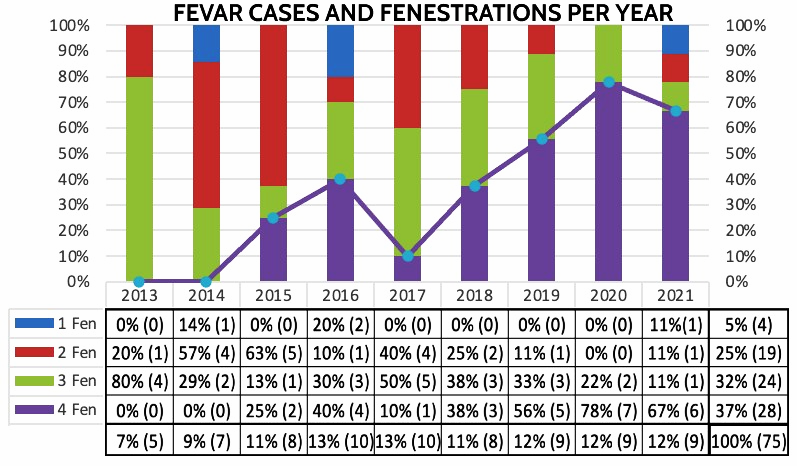 Figure 2.Number of FEVAR cases and fenestrations per year. Increasing number of 4 fenestrations is shown by the trend line.
Fen: FenestrationsPre-operative CTIntraoperative detailsPost-procedure CT and outcomeNeck angleaNumber of FenestrationsVisceral vessel coverageSize of the aneurysmBridging stent diameterEarly and long term complicationsVisceral vessel angulationbStent lengthEarly or late stent failureArcuate ligament compressioncStent oversizingRe-interventionVisceral vessel diameterdMultiple bridging stentsVisceral vessel stenosisIntraprocedural difficultiesDistance of the first branch from ostiumPerioperative complicationsCASES CHARACTERISTICSCASES CHARACTERISTICSTotal cases75Age76.2 ± 6.5Male69 (92%)Aneurysm size (mm)64 ± 9.6Hypertension51 (68%)Chronic Lung Disease20 (27%)Ischemic heart disease37 (49%)Chronic cardiac failure5 (7%)Chronic renal failure14 (19%)Cerebral vascular accident15 (20%)Cancer14 (19%)Peripheral arterial disease 10 (13%)Smoking history51 (68%)Emergency5 (6.6%)Previous EVAR6 (8%)Previous open AAA repair2 (2.6%)1 Fenestration4 (5%)2 Fenestrations19 (25%)3 Fenestrations24 (32%)4 Fenestrations28 (37%)Hospital stay (days)8.7 ± 6.7Intensive care stay (days)2.24 ± 2.830 days mortality7 (9.3%)Target VesselAAA Size (mm)Device
fenNeck angleDiameter target vesselLength
Ostium to first branchDirectionStenosisStentStent diameterOversize (%)Stent
Lengthlength of target vessel coveredNumber of  Stents to target vesselFailure typeTime of reintervention1LRA85155640Downward NoAtrium60%22302Kink2 year2RRA55230514Downward NoAtrium50%22151Ic endoleak1 year3LRA552304,938Downward NoAtrium52%22192Ic endoleak1 year4LRA632303,744Downward NoAtrium535%2215,51Thrombosis1 year5LRA652355,348,4horizontalYesAtrium613%2211,31IIIc endoleak30 days6RRA652355,458,3downwardNoAtrium611%22141Ic endoleak1 year7LRA604406,536downwardNoAtrium78%22101IIIc endoleak1 year8LRA53310631downwardNoAtrium717%329,71Stenosis1 year9LRA603155,613horizontalNoAtrium725%2231Thrombosis30 days and 3 years10RRA603155,431horizontalNoAtrium611%22131Ic endoleak30 days11SMA58340947downwardNoAtrium1011%38331Fracture1 year12RRA722456,856DownwardYesAtrium73%22141Migration3 years13LRA613354,141DownwardNoAtrium522%2216,51Thrombosis30 days14LRA553605,736,5DownwardNoAtrium723%22101IIIc endoleak1 year15LRA564305,536,6DownwardNoAtrium69%2211,31IIIc endoleak30 days16LRA634205,639DownwardNoAtrium67%32191Ic endoleak1 year17LRA604605,226,5DownwardNoAtrium615%22291Ic endoleak30 days18SMA704156,734,5DownwardNoAtrium819%38271IIIc endoleak2 year19RRA704154,427DownwardNoAtrium514%32211IIIc endoleak1 year20LRA704153,520DownwardNoAtrium543%2222,51IIIc endoleak1 year21SMA533458,356,3DownwardNoAtrium98%38211Thrombosis30 days22LRA674255,923,3DownwardNoBegraft62%28171Stenosis1 yearNormal follow-upRe-interventionSignificanceAneurysm size64.1 ± 9.2 mm62.5 ± 7.5 mmp = 0.24Neck angle29.8 ± 19 °31.3 ± 14 °p = 0.41Target vessel 
diameter6 ± 1.3 mm5.7 ± 1.3 mmp = 0.37Distance from ostium
to first branch35.4 ± 14.3 mm36.2 ± 12.3p = 0.25Direction: Downwards
Horizontal
Upwards171 (76.7%)
26 (11.7%)
4 (1.8%)21 (9.4%)
1 (0.4%)
0 (0%)p = 0.17Stent:                 Atrium
BeGraft+
BeGraft
Lifestream171 (76.7%)
14 (6.4%)
13 (5.8%)
3 (1.3%)21 (9.4%)
1 (0.4%)
0 (0%)
0 (0%)p = 0.18Stent diameter6.9 ± 1.3 mm6.4 ± 1.3 mmp = 0.03Oversize15 ± 14 %13 ± 10 %p = 0.4Stent length29.6 ± 7 mm25.8 ± 6 mmp = 0.01Length of covered vessel18.5 ± 6.1 mm17.3 ± 7.3p = 0.3